Primorska HrvatskaPrezime i ime 							razred U pravokutnike upiši odgovore:Hrvatska obala rezultat je pomicanje morske razine ili Umjetni uzgoj morskih organizama naziva se Najviše se agruma  proizvodi u nizini 4. Park prirode na Dugom otoku je 					 pokraj Biograda je    				 a u južnom Jadranu 5. Makroregionalni centar Dalmacije je 			 a regionalni centri u toj     makroregiji su 6. Na tlu Ravnih Kotara veliko značenje ima uzgoj višnje     a najpoznatiji se sir proizvodi na otoku 7. Nedaleko Imotskoga su dva  bisera:			i 			 jezero.8. «Turistička dama» u Kvarneru je grad 				 a biser južnoga Jadrana       pod zaštitom UNESCO-a je  grad 9. Najduža rijeka Primorske Hrvatske je 				najduža istarska rijeka je 			a najpoznatija istarska ponornica je 10. Ponad Makarske rivijere izdiže se planina 			      kojoj se najviši vrh naziva U slijedećim zadacima pored točnih odgovora u kvadratić stavi X11. Zimi je topliji:				12. Jadran je prozirniji:	južni Jadran 					na pučini	sjeverni Jadran 				u priobalju13. Strma obala se naziva: 			14. Jadransko more ima najveću dubinu od:	 žal						 1 233 m	 klif 						 1 322 m15. Mjesta na Hvaru su:			16. Mostom se može na otoke:	Jelsa						Čiovo 	Supetar					Rab	Stari Grad					Pag	Komiža					Krk	Kali						LošinjU slijedećim zadacima poveži pojmove (u pravokutnik upiši npr. A-1)- ima višak pojmova17. A) Dioklecijanova palača 		1) Šibenik      B) Katedrala svetog Jakova 		2) Trogir      C) Eufrazijeva Bazilika       		3) Pula      D) Katedrala Radovanova portala 	4) Poreč						5) Split18. A) ulje  					1) višnja maraska      B) vino 					2) kadulja      C) sok 					3) grožđe      D) med 					4) maslina      E) šećer19. Ako tvrdnju smatraš točnom u kvadratić stavi T a ako smatraš netočnom stavi N:Uz obale Hrvatske teče topla morska struja. 			Hrvatska luka u «najmu» BiH je Metković. 			Nacionalni park u južnom Velebitu je Paklenica. 		Najveće valove izaziva vjetar jugo. 			Brusnik i Jabuka su lesni otoci.	20. Riješi slijedeću kartu: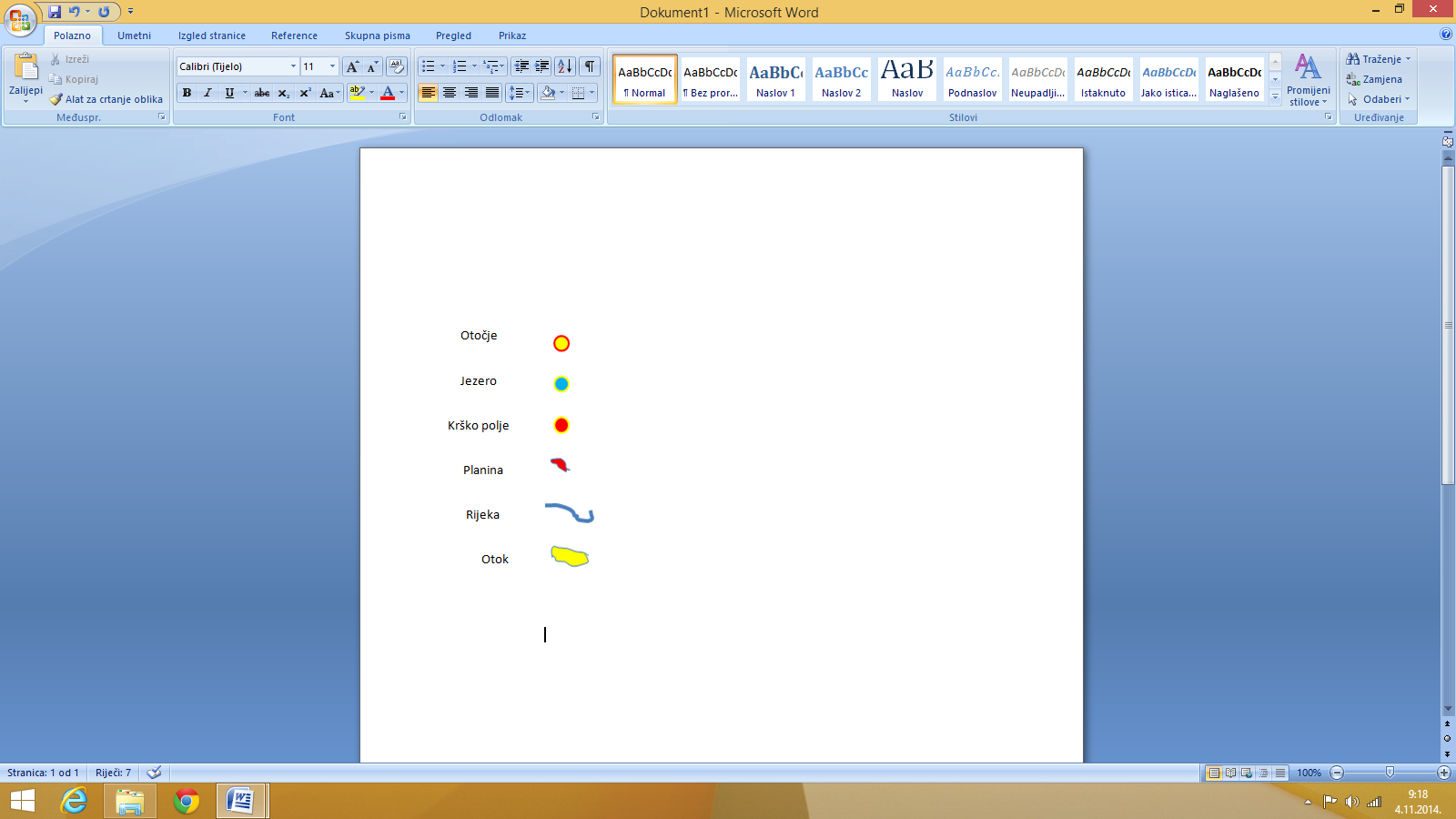 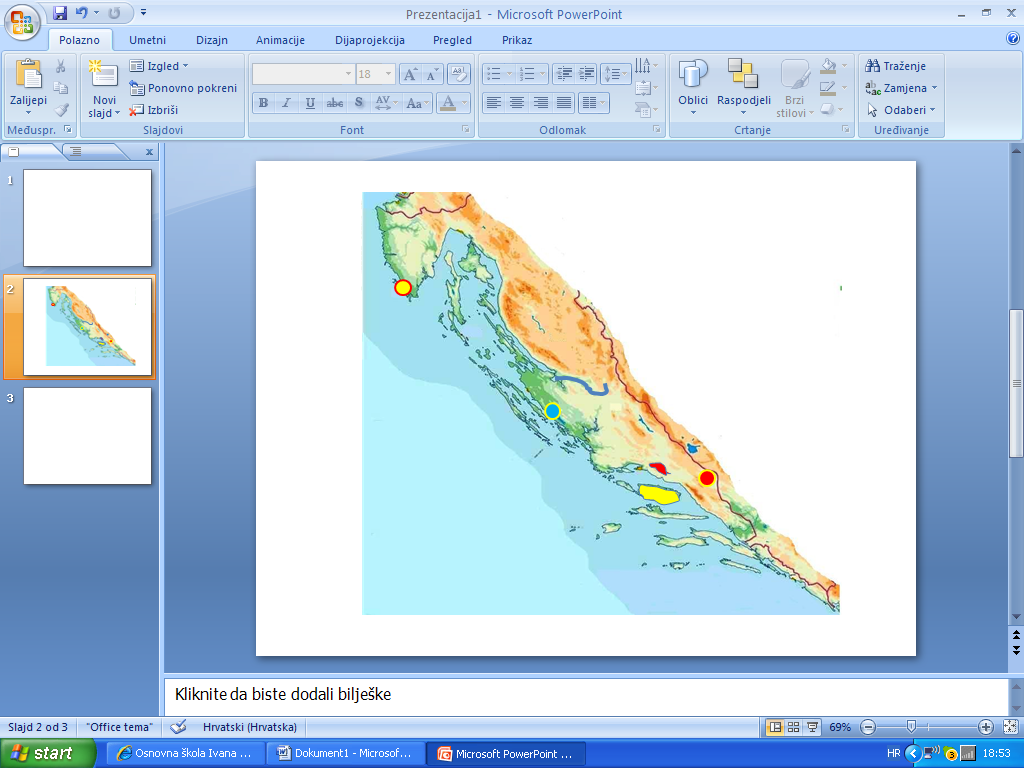 Prikazana rijeka se ulijeva u 					more, a na prikazanom otoku je najviši otočni planinski vrh 	Broj bodova: 						Ocjena: 